											218лОтветы на задания пишите в этом файле, пересохраните и отправите. Файл назвать: Фамилия. Тема.Здесь вы должны применять все знания, полученные на предыдущих занятиях. Для подготовки к занятиям пользуйтесь учебниками, практикумами, лекциями, методическими указаниями, электронными ресурсами. Внимательно читайте задания!ТЕСТЫ Выберите нужный вариант:1 вариант1  ПРИ ЭПИДЕМИЧЕСКОМ СЫПНОМ ТИФЕ ИСТОЧНИК ИНФЕКЦИИплатяные вшидомашние животныегрызуныбольные люди иксодовые клещи2. ДЛЯ КУЛЬТИВИРОВАНИЯ ХЛАМИДИЙ ИСПОЛЬЗУЮТблохсложные питательные средыпростые питательные средыкультуры клеток тканилабораторных животных 3. ФАКТОРЫ ПАТОГЕННОСТИ РИККЕТСИЙРНК-азаДНК-азагиалуронидазанейраминидазатоксины4. БОЛЕЗНЬ БРИЛЛЯ-ЦИНССЕРАрецидивсуперинфекциякоинфекцияпервичная инфекцияреинфекция5. РЕТИКУЛЯРНЫЕ ТЕЛЬЦА ХЛАМИДИЙадаптированы к внеклеточному выживаниюинфекционная форма не чувствительны к антибиотикамметаболистически не активныметаболистически активны6. ДЛЯ ПАТОГЕНЕЗА ТРАХОМЫ ХАРАКТЕРНОтоксинемияразвитие на фоне снижения реактивности организмагранулематозное воспаление конъюнктивыразвитие осложненийгематогенная диссеминация7. ОБ ЭТИОЛОГИЧЕСКОЙ РОЛИ МИКОПЛАЗМ В ВОЗНИКНОВЕНИИ ЗАБОЛЕВАНИЯ МОЧЕПОЛОВОЙ СИСТЕМЫ СВИДЕТЕЛЬСТВУЕТ концентрация =  103 факт их наличияконцентрация ≥ 104 наличие антителклиника2. вариантРИККЕТСИИ КУЛЬТИВИРУЮТ В ОСНОВНОМ Всреде 199желточном мешке куриного эмбриона, культуре клеток ткани кишечнике вшейамнионической полости куриного эмбрионаорганизме лабораторных животныхДИФФЕРЕНЦИАЦИЯ БОЛЕЗНИ БРИЛЛЯ-ЦИНССЕРА ОТ ЭПИДЕМИЧЕСКОГО СЫПНОГО ТИФА ОСНОВАНА НАопределении ГЧЗТ выделении и идентификации возбудителязаражении самцов морских свинокопределении специфических антителопределении класса иммуноглобулиновДЛЯ СПЕЦИФИЧЕСКОЙ ПРОФИЛАКТИКИ И ТЕРАПИИ ХЛАМИДИЙНЫХ ИНФЕКЦИЙ ИСПОЛЬЗУЮТживые вакциныанатоксиныиммуноглобулиныне разработаныгенно-инженерные вакциныВОЗБУДИТЕЛЬ ЭПИДЕМИЧЕСКОГО СЫПНОГО ТИФАRickettsia sibiricaRickettsia typhiRickettsia prowazekiiRickettsia australisRickettsia rickettsiiРСК С СЫВОРОТКОЙ ОБСЛЕДУЕМОГО, НЕОБРАБОТАННОЙ И ОБРАБОТАННОЙ ЦИСТЕИНОМ И ДИАГНОСТИКУМОМ ИЗ РИККЕТСИЙ ПРОВАЧЕКА, ИСПОЛЬЗУЮТ ДЛЯдифференциации болезни Брилля-Цинссера от эпидемического сыпного тифаопределения нарастания титра специфических антителдифференциации эпидемического и эндемического сыпных тифовсероидентификации риккетсийсеротипирования риккетсий ЭЛЕМЕНТАРНЫЕ ТЕЛЬЦА ХЛАМИДИЙинфекционная форма хламидийрепродуктивная форма хламидийметаболистически активнычувствительны к антибиотикамадаптированы к внутриклеточному существованиюПРОФИЛАКТИКА ТРАХОМЫплановая вакцинациявакцинация по эпид. показаниямсвоевременное выявление и лечение больных и соблюдение правил личной гигиены при контакте с нимииспользование контрацептивовполноценное питание3.  вариант1. СВОЙСТВО, ЛЕЖАЩЕЕ В ОСНОВЕ ИДЕНТИФИКАЦИИ РИККЕТСИЙморфологиятип движенияхарактер роста на питательных средахантигенная структуратоксигенность2. ДИФФЕРЕНЦИАЦИЯ БОЛЕЗНИ БРИЛЛЯ-ЦИНССЕРА ОТ ЭПИДЕМИЧЕСКОГО СЫПНОГО ТИФА ОСНОВАНА НА1) выделении и идентификации возбудителя2) заражении самцов морских свинок3)  определении класса иммуноглобулинов4) определении ГЧЗТ 5) определении специфических антител3. ТРАХОМАурогенитальный хламидиозвенерическое заболеваниеатипичная пневмонияхронический конъюнктивитвенерическая лимфогранулема4. ВОЗБУДИТЕЛЬ ЭПИДЕМИЧЕСКОГО СЫПНОГО ТИФАможет длительно сохраняться в организме переболевшегоразмножается в цитоплазме клеток позвоночных, но не членистоногихво внешней среде не сохраняетсяэндемичен для Красноярского края грамположительные плеоморфные микроорганизмы 5. ВОЗБУДИТЕЛЬ КУ-ЛИХОРАДКИRickettsia typhiRickettsia sibiricaRickettsia prowazekiiRickettsia conoriCoxiella burnetii6. ИССЛЕДУЕМЫЙ МАТЕРИАЛ ПРИ УРОГЕНИТАЛЬНОМ ХЛАМИДИОЗЕмокротасоскоб из уретры, цервикального каналамазок из уретры, цервикального каналаликвормоча7. ОСНОВОЙ МИКРОБИОЛОГИЧЕСКОЙ ДИАГНОСТИКИ ОРНИТОЗА ЯВЛЯЕТСЯвыделение культурыопределение ЦИКопределение специфических антител и класса Ig (Ig M, Ig G)определение иммунного статусавыявление телец Гальберштедтера-Провацека4.  вариант1.РИККЕТСИОЗ, ЭНДЕМИЧНЫЙ ДЛЯ КРАСНОЯРСКОГО КРАЯмарсельская лихорадкаэндемический сыпной тифклещевой риккетсиоз болезнь Брилля-ЦинссераКу-лихорадка2. ХЛАМИДИИмембранные паразитыне чувствительны к антибиотикамне имеют клеточной организациирастут на сложных питательных средахимеют уникальный цикл развития3. МИКРОСКОПИЧЕСКАЯ ДИАГНОСТИКА ТРАХОМЫ ВКЛЮЧАЕТопределение специфических антителвыявление телец Гальберштедтера-Провацека в соскобах из конъюнктивывыделение культурыопределение ГЧЗТопределение специфического антигена (РИФ с моноклональными антителами)4. ЗАРАЖЕНИЕ ЭПИДЕМИЧЕСКИМ СЫПНЫМ ТИФОМ ПРОИСХОДИТпри укусе инфицированных вшейчерез неповрежденную кожупри втирании испражнений инфицированных вшейпри втирании гемолимфы инфицированных вшейпри контакте с больным человеком5. ОСОБЕННОСТЬ ХЛАМИДИЙэнергетические паразитыфакультативные паразитымембранные паразитыэктопаразитыгенетические паразиты6. ВОЗБУДИТЕЛЬ ТРАХОМЫChlamydia trachomatis (серовары Д-К)Chlamydia trachomatis (серовары L)Chlamydia trachomatis (серовары А, В, Ва, С)Chlamydophila pneumoniaeChlamydophila psittaсi7. ОТЛИЧИТЕЛЬНАЯ ОСОБЕННОСТЬ МИКОПЛАЗМприродная панрезистентностьвариабельность окраски по Грамуабсолютный внутриклеточный паразитизмотсутствие клеточной стенкиналичие только ДНКТеоретическое задание. На вопросы отвечать своими словами! Внимательно читать задания, ничего не копируя из интернета и не списывая у коллег. Выполнять сразу после текста, соответствующего вашему варианту задания ДЛЯ ВСЕХ ВАРИАНТОВ:
Нарисуйте  ОТ РУКИ  схему цикла репликации хламидий С КОММЕНТАРИЯМИ по   каждому  этапу. Схему сфотографировать и вставить в этот файл. 2. для 1 варианта: Морфо-биологические свойства микоплазм, определяющие особенности патогенеза вызываемых ими заболеваний.2. для 2 варианта: Морфо-биологические свойства хламидий, определяющие особенности патогенеза вызываемых ими заболеваний.2. для 3 варианта: Патогенез риккетсиоза, эндемичного для  Красноярского края. Назовите  его возбудителя.2. для 4 варианта: Что общего и в чем отличие между  риккетсиями и хламидиями?Практическое задание  Выполнять сразу после  соответствующего вашему варианту заданиядля 1 варианта: 1. Проведите микробиологическую диагностику урогенитального хламидиоза, для чего:1.1. Учтите и оцените РИФ непрямую с материалом от обследуемого (см. занятие №11).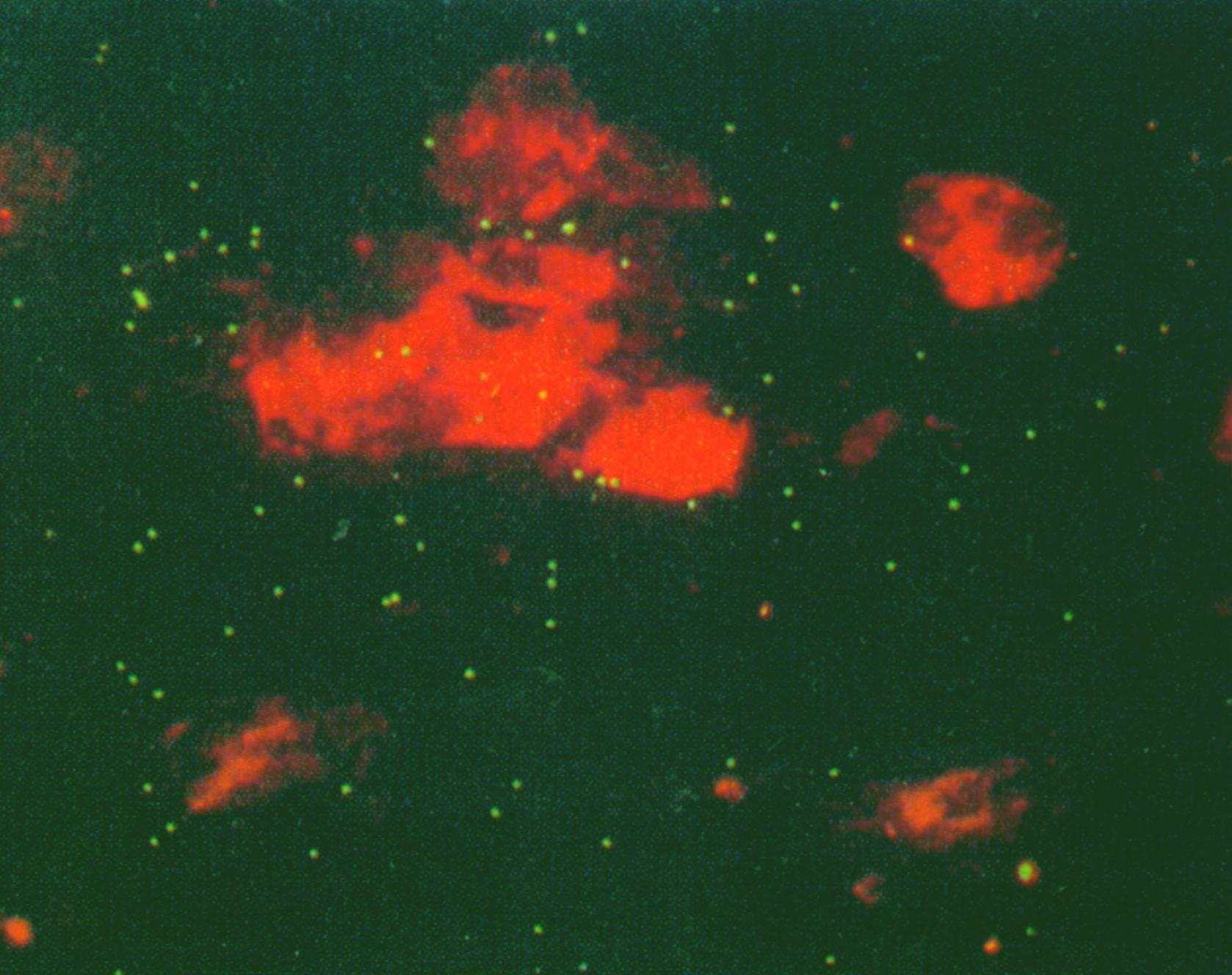 1.2 Ответьте на вопросы:	-  какой материал взяли у обследуемого? Обоснуйте.- какие методы микробиологической диагностики можно применить еще? В чем их суть? Какой материал берется для исследования?1.3 Результаты запишите в протокол; заполните бланк-направление и бланк-ответ из лаборатории.Приложение №2Медицинская документацияФорма № 204/уУтв. МЗ СССР 04.10.80 № 1030НАПРАВЛЕНИЕ №_______на микробиологическое исследование«_____»____________________2020 г.			____________час.__________мин.	дата и время взятия материалаВ ______________________________________________________лабораториюВид исследования ___________________________________________________Ф. И. О. ____________________________________________Возраст__________________Отделение ___________________________________________________________________Диагноз, дата заболевания___________________________________________________Показания к обследованию: больной, переболевший, реконвалесцент, бактерионоситель, контактный, профобследование (нужное подчеркнуть)Материал: кровь, мокрота, кал, дуоденальное содержимое, пунктат, спинномозговая жидкость, раневое отделяемое, гной, выпот, секционный материал, мазок (подчеркнуть, вписать) ____________Должность, фамилия, подпись лица, направляющего материал _____________________________________________________________________________Медицинская документацияФорма № 239/уУтв. МЗ СССР 04.10.80 № 1030РЕЗУЛЬТАТ МИКРОБИОЛОГИЧЕСКОГО ИССЛЕДОВАНИЯ №______«_____»____________________2020 г.					 дата  взятия биоматериалаФ. И. О. ____________________________________________Возраст__________________Отделение ________________________________________________________________При исследовании______________________________________________________________					указать материал и результатАНТИБИОГРАММАРистомицин				1  2  3			Канамицин			1  2  3Гентамицин  				1  2  3			Бензилпенициллин		1  2  3Доксициклин			1  2  3			Ампициллин 			1  2  3Эритромицин  			1  2  3			Карбенициллин		1  2  3Линкомицин			1  2  3			Ципрофлоксацин		1  2  3Левомицетин  			1  2  3			Оксациллин  			1  2  3Условные обозначения: 1 - культура устойчива;  2 - умеренно устойчива;  3 – чувствительна«_____»____________________2020 г.		Подпись________________________	       дата выдачи результатаПрактическое задание. для 2 варианта:1. Проведите серологическое исследование по обнаружению антител и класса Ig в сыворотке крови больного с клиническим диагнозом “Эпидемический сыпной тиф? Болезнь Брилля-Цинссера?”:Учтите и оцените результаты РСК с сывороткой крови больного и риккетсиозным антигеном.Учтите и оцените результаты РСК с сывороткой того же больного, обработанной цистеином и риккетсиозным антигеном.1.3 Результаты запишите в протокол; заполните бланк-направление и бланк-ответ из лаборатории.Приложение №2Медицинская документацияФорма № 204/уУтв. МЗ СССР 04.10.80 № 1030НАПРАВЛЕНИЕ №_______на микробиологическое исследование«_____»____________________2020 г.			____________час.__________мин.	дата и время взятия материалаВ ______________________________________________________лабораториюВид исследования ___________________________________________________Ф. И. О. ____________________________________________Возраст__________________Отделение ___________________________________________________________________Диагноз, дата заболевания___________________________________________________Показания к обследованию: больной, переболевший, реконвалесцент, бактерионоситель, контактный, профобследование (нужное подчеркнуть)Материал: кровь, мокрота, кал, дуоденальное содержимое, пунктат, спинномозговая жидкость, раневое отделяемое, гной, выпот, секционный материал, мазок (подчеркнуть, вписать) ____________Должность, фамилия, подпись лица, направляющего материал _____________________________________________________________________________Медицинская документацияФорма № 239/уУтв. МЗ СССР 04.10.80 № 1030РЕЗУЛЬТАТ МИКРОБИОЛОГИЧЕСКОГО ИССЛЕДОВАНИЯ №______«_____»____________________2020 г.					 дата  взятия биоматериалаФ. И. О. ____________________________________________Возраст__________________Отделение ________________________________________________________________При исследовании______________________________________________________________					указать материал и результатАНТИБИОГРАММАРистомицин				1  2  3			Канамицин			1  2  3Гентамицин  				1  2  3			Бензилпенициллин		1  2  3Доксициклин			1  2  3			Ампициллин 			1  2  3Эритромицин  			1  2  3			Карбенициллин		1  2  3Линкомицин			1  2  3			Ципрофлоксацин		1  2  3Левомицетин  			1  2  3			Оксациллин  			1  2  3Условные обозначения: 1 - культура устойчива;  2 - умеренно устойчива;  3 – чувствительна«_____»____________________2020 г.		Подпись________________________	       дата выдачи результатаПрактическое задание. для 3 варианта:1. Проведите исследование соскоба из цервикального канала от обследуемой с бесплодием с помощью тест-системы MуcoplasmaDUO, для чего:1.1 Выявите наличие микоплазм и определите их количество.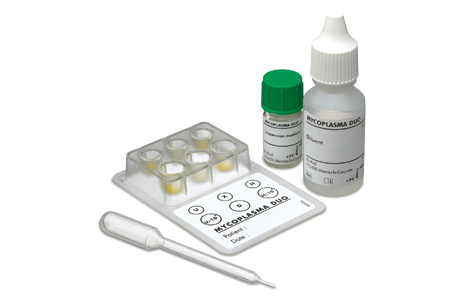 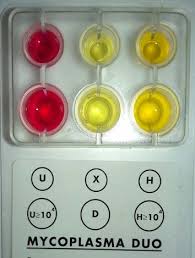 1.2. Определите чувствительность культуры к антибиотикам.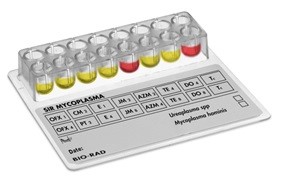 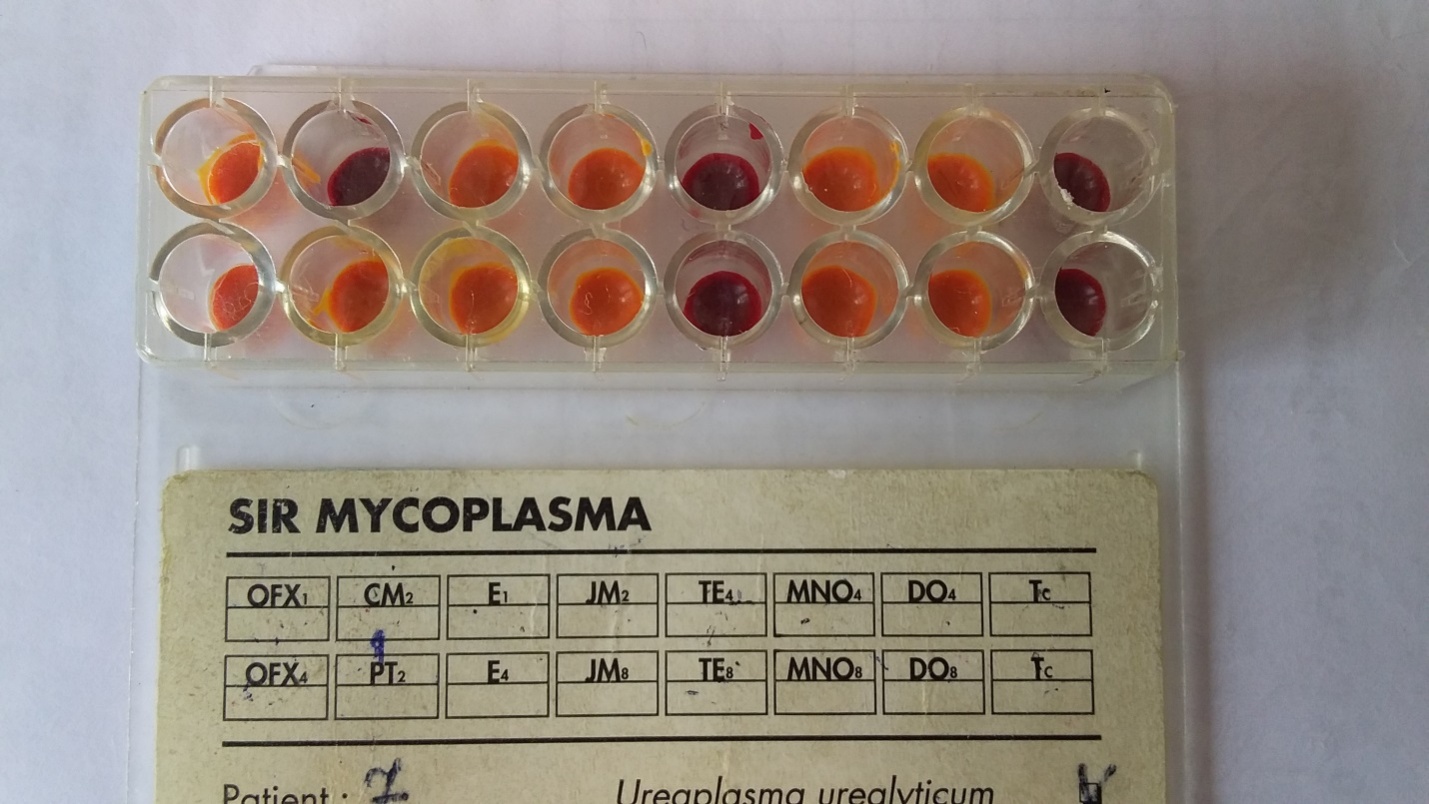 Спектр используемых антибиотиковОтветьте на вопросы:	 1. какой материал взяли у обследуемого? Обоснуйте. 2. какие методы микробиологической диагностики можно применить еще? В чем их суть? Какой материал берется для этих  исследований?1. 3. Результаты запишите в протокол. Заполните бланк-направление и бланк-ответ из лаборатории.Приложение №2Медицинская документацияФорма № 204/уУтв. МЗ СССР 04.10.80 № 1030НАПРАВЛЕНИЕ №_______на микробиологическое исследование«_____»____________________2020 г.			____________час.__________мин.	дата и время взятия материалаВ ______________________________________________________лабораториюВид исследования ___________________________________________________Ф. И. О. ____________________________________________Возраст__________________Отделение ___________________________________________________________________Диагноз, дата заболевания___________________________________________________Показания к обследованию: больной, переболевший, реконвалесцент, бактерионоситель, контактный, профобследование (нужное подчеркнуть)Материал: кровь, мокрота, кал, дуоденальное содержимое, пунктат, спинномозговая жидкость, раневое отделяемое, гной, выпот, секционный материал, мазок (подчеркнуть, вписать) ____________Должность, фамилия, подпись лица, направляющего материал _____________________________________________________________________________Медицинская документацияФорма № 239/уУтв. МЗ СССР 04.10.80 № 1030РЕЗУЛЬТАТ МИКРОБИОЛОГИЧЕСКОГО ИССЛЕДОВАНИЯ №______«_____»____________________2020 г.					 дата  взятия биоматериалаФ. И. О. ____________________________________________Возраст__________________Отделение ________________________________________________________________При исследовании______________________________________________________________					указать материал и результатАНТИБИОГРАММАРистомицин				1  2  3			Канамицин			1  2  3Гентамицин  				1  2  3			Бензилпенициллин		1  2  3Доксициклин			1  2  3			Ампициллин 			1  2  3Эритромицин  			1  2  3			Карбенициллин		1  2  3Линкомицин			1  2  3			Ципрофлоксацин		1  2  3Левомицетин  			1  2  3			Оксациллин  			1  2  3Условные обозначения: 1 - культура устойчива;  2 - умеренно устойчива;  3 – чувствительна«_____»____________________2020 г.		Подпись________________________	       дата выдачи результатаПрактическое задание. для 4 варианта:1. Проведите серологическое исследование по обнаружению антител в парных сыворотках больного с подозрением на северо-азиатский риккетсиоз, для чего:1.1. Учтите и оцените результаты РПГА с парными сыворотками крови больного и эритроцитарным диагностикумом из R. sibirica.1.2. Ответьте на вопрос: что такое парные сыворотки1.3. Приведите пример - конкретные значения  результатов реакций, при которых вы бы сделали противоположный вывод.1.4.Результаты проведенной реакции запишите в протокол; заполните бланк-направление и бланк-ответ из лаборатории.Приложение №2Медицинская документацияФорма № 204/уУтв. МЗ СССР 04.10.80 № 1030НАПРАВЛЕНИЕ №_______на микробиологическое исследование«_____»____________________2020 г.			____________час.__________мин.	дата и время взятия материалаВ ______________________________________________________лабораториюВид исследования ___________________________________________________Ф. И. О. ____________________________________________Возраст__________________Отделение ___________________________________________________________________Диагноз, дата заболевания___________________________________________________Показания к обследованию: больной, переболевший, реконвалесцент, бактерионоситель, контактный, профобследование (нужное подчеркнуть)Материал: кровь, мокрота, кал, дуоденальное содержимое, пунктат, спинномозговая жидкость, раневое отделяемое, гной, выпот, секционный материал, мазок (подчеркнуть, вписать) ____________Должность, фамилия, подпись лица, направляющего материал _____________________________________________________________________________Медицинская документацияФорма № 239/уУтв. МЗ СССР 04.10.80 № 1030РЕЗУЛЬТАТ МИКРОБИОЛОГИЧЕСКОГО ИССЛЕДОВАНИЯ №______«_____»____________________2020 г.					 дата  взятия биоматериалаФ. И. О. ____________________________________________Возраст__________________Отделение ________________________________________________________________При исследовании______________________________________________________________					указать материал и результатАНТИБИОГРАММАРистомицин				1  2  3			Канамицин			1  2  3Гентамицин  				1  2  3			Бензилпенициллин		1  2  3Доксициклин			1  2  3			Ампициллин 			1  2  3Эритромицин  			1  2  3			Карбенициллин		1  2  3Линкомицин			1  2  3			Ципрофлоксацин		1  2  3Левомицетин  			1  2  3			Оксациллин  			1  2  3Условные обозначения: 1 - культура устойчива;  2 - умеренно устойчива;  3 – чувствительна«_____»____________________2020 г.		Подпись________________________	       дата выдачи результатаНомер в списке группы:Вариант:1, 5, 9, 13I2, 6, 10, 14II3, 7, 11III4, 8, 12IYЦельисследованияМетод и его содержаниеРезультаты исследованияВывод1:201:401:801:1601:320КАКСКККЭКГКГС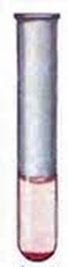 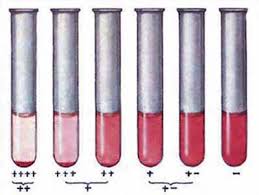 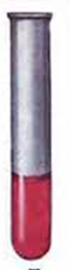 1:201:401:801:1601:320КАКСКККЭКГКГСЦельисследованияМетод и его содержаниеРезультаты исследованияВыводНазвание антибиотикаКод антибиотикаОфлоксацин (1 мг/л и 4 мг/л)OFX1, OFX4Клиндамицин (2 мг/л)CM2Пристинамицин (2 мг/л)PT2Эритромицин (1 мг/л и 4 мг/л)E1, E4Джозамицин (2 мг/л и 8 мг/л)JM2, JM8Тетрациклин (4 мг/л и 8 мг/л)TE4, TE8Миноциклин (4 мг/л и 8 мг/л)MNO4, MNO8Доксициклин (4 мг/л и 8 мг/л)DO4, DO8Контроль пророста без антибиотиковTc, TcЦельисследованияМетод и его содержаниеРезультаты исследованияВывод1:101:201:401:801:1601:320КАКС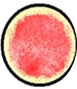 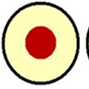 ЦельисследованияМетод и его содержаниеРезультаты исследованияВывод